Detail odeslané objednávkypoukázky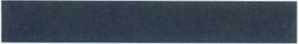 ID Základní údaje KlientSERENUM a.s.Fakturační adresa *SERENUM a.s., Beranových 130, Praha 9,199 00 Způsob platby *Převodem Kontaktní osoba * XXXXXXXXXXXXXXXXVaše číslo objednávky ! .7;';' /Číslo objednávky XXXXXXXXXXTyp balení Bloky 1. zásilkaZpůsob dodání Automobil Dodací adresaSERENUM a.s., Beranových 130, Praha 9,190 00 Převezme XXXXXXXXXXXXXXXXXPočet ks Nominální hodnota Cena celkem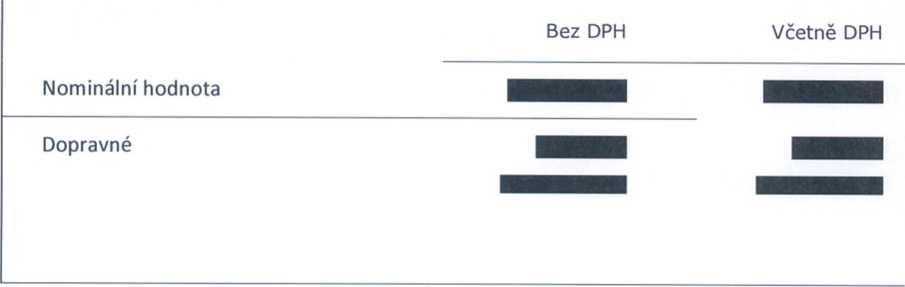 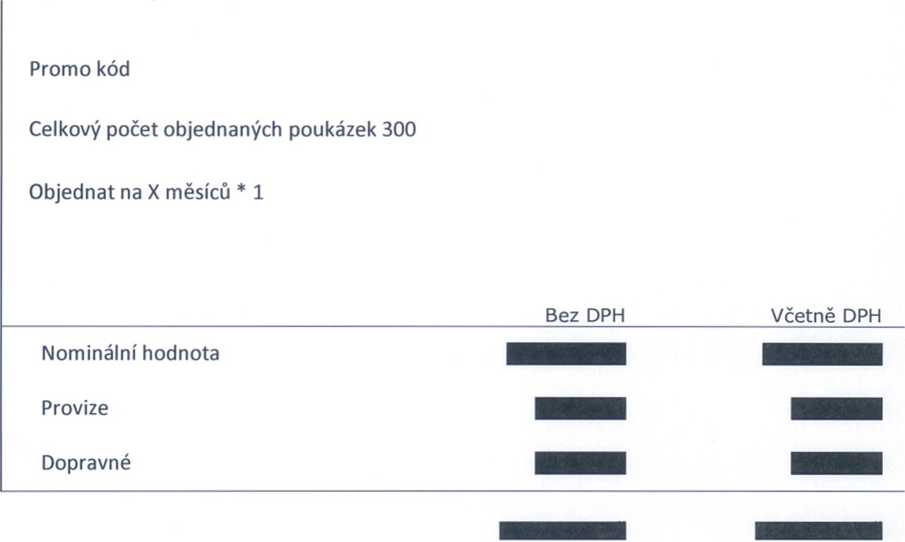 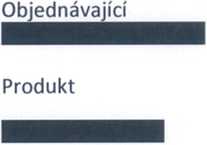 